Автосервис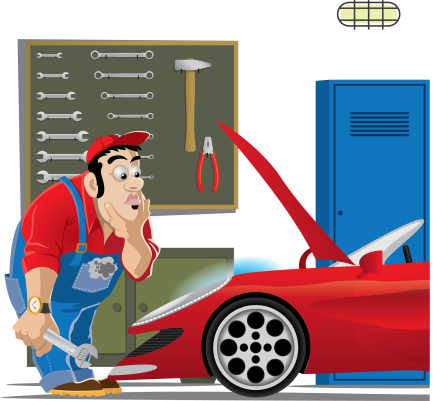  «Коравто»Приглашают выпускников техникума на постоянную работуПо профессии: Мастер по ремонту и обслуживанию автомобилейПо специальности: ТО и ремонт двигателей и агрегатовРассмотрят студентов, желающих работать по своей профессии на производственной практикеУсловия- Стажировка оплачиваемая, 1800р за смену- Если есть желание работать и зарабатывать, всему обучат!- Карьерный ростОсновная деятельность:- Авторемонт и техобслуживание (СТО)- Кузовной ремонт- АвтопокраскаАдреса: ул. Семафорная, 80 стр.1 К/т: 8-983-500-4216 – Василий Павлович8-983-615-8774 – Овмат Мансурович